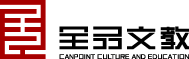 全品中考图书网络销售申请表（一）基本信息公司名称：                             法人：                电话：                  地址：                                   E-mail：                           邮政编码：                  传真：                            （二）网络经销商申请信息网络店名：                  店铺链接：                               店铺负责人：                店铺信誉：                         联系电话：                   淘宝号：                        收货地址：                                                   统一社会信用代码：                                           申请销售书目：                                                